          К А Р А Р                                                                                 ПОСТАНОВЛЕНИЕ      20 апрель 2015 й.                                        №9                               20 апреля  2015 г.О внесении изменений в постановлении администрации сельского поселения Акъюловский сельсовет муниципального района Хайбуллинский район Республики Башкортостан от 01 ноября 2013 года №16 «Об утверждении административных регламентов о порядке осуществления муниципального контроля на территории сельского поселения Акъюловский сельсовет муниципального района Хайбуллинский район Республики Башкортостан      В связи с изменением и дополнениями в Федеральный закон №131-ФЗ «Об общих принципах организации местного самоуправления в Российской Федерации»,  упраздняющих осуществление органами местного самоуправления полномочий по осуществлению муниципального контроля Администрация сельского поселения Акъюловский сельсовет муниципального района Хайбуллинский район Республики Башкортостан постановляет:Признать утратившим силу:Приложение №3 «Об утверждении Административного регламента «По осуществлению муниципального контроля за обеспечением сохранности автомобильных дорог местного значения на территории сельского поселения Акъюловский сельсовет муниципального района Хайбуллинский район Республики Башкортостан».Приложение №5  «Об утверждении Административного регламента «О порядке муниципального контроля за проведением муниципальных лотерей на территории сельского поселения Акъюловский сельсовет муниципального района Хайбуллинский район Республики Башкортостан». Приложение №6  «Об утверждении Административного регламента«По осуществлению муниципального контроля на территории особой экономической зоны в сельском поселении Акъюловский сельсовет муниципального района Хайбуллинский район Республики Башкортостан»  Контроль исполнения постановления возложить на управляющего делами администрации сельского поселения Билалова Г.З..Глава сельского поселения                                                                   И.Р.Казакбаев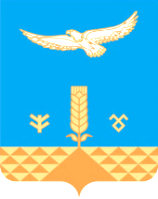 